بسم الله الرحمن الرحيمالحمد لله وحد، والصلاة والسلام على من لا نبي بعده، هذه ورقة عمل مقدمة في بيوع التقسيط، وقد انتظمت في تمهيد بمسألتين، ومبحث في عدد من المسائل على الوجه الآتي:		تمهيد: معنى بيوع التقسيطوفيه مسألتان:المسألة الأولى: معنى بيع التقسيط في اللغة.البيع في اللغة:  مأخوذ من باع، يبيع، بيعاً. والبيع: مبادلة الشيء بالشيء. مختار ففي مختار الصحاح: ب ي ع: باع الشيءَ يبيعه بَيْعاً ومَبِيعاً شرَاه وهو شاذ وقياسه مَبَاعاً وباعه أيضاً اشتراه فهو من الأضداد.البيع في الاصطلاح: مبادلة المال بالمال تمليكاًالتقسيط في اللغة  مأخوذة من: القِسط بالكسر (العدل)، وهو يعني: النصيب. والجمع: أقساط. مثل:حمل وأحمال، وقسط الخراج تقسيطا: جعله أجزاء اصطلاحاً: عُرِّف التقسيط بأنه: تأجيل أداء الدين مفرقاً إلى أوقات متعددة متعينةويبدو أن ثمة علاقة بين بين التقسيط والتأجيل، وهي العموم والخصوص مطلق، فكل تقسيط والتأجيل قد يكون تقسيطا وقد لا يكون فالتأجيل هو الأعم مطلقاالمسألة الثانية: معنى بيع التقسيط في الاصطلاح.بناء على التعريفات اللغوية السابقة نستطيع تعريف بيع التقسيط باعتباره مركبا بأنه: " بيع يعجل فيه المبيع، ويؤجل الثمن كله، أو بعضه على أقساط معلومة، وآجال معلومة " وفي مجلة الأحكام العدلية: البيع بالتقسيط هو: تأجيل العوض مفرقاً على أوقات معلومة، وكل جزء يحل وقته يسمى قِسطاً، ويسمى جزء الثمن المقابل لجزء من المبيع قسطاًويبدو أن ثمة علاقة بين مبحث: مشروعية بيوع التقسيطوفيه مسائلالمسألة الأولى: التكييف الفقهي لبيوع التقسيطصورة المسألة: أن يبيع الرجل بضاعة بثمن مؤجل بأقساط معلومة، وقد يزيد في قيمة البضاعة مقابل الأجل.التكييف الفقهي للمسألة: هذه الصورة من البيوع تلحق ببيوع الآجال، والأصل في بيع الأجل أنه: جائز باعتباره نوعاً من البيوع الجائزة، فيشترط فيه ما يشترط في البيع بصفة عامة.وعلى وجه التفصيل:فإنه لا خلاف في جواز بيع الأجل في الأشياء التي لا يجري فيها الربا، كبيع الأثاث، والملابس، والسلع ونحوها بالنقود.   أما في الأشياء التي يجري فيها الربا حيث يتحد الجنس، أو يختلف فيحرم الأجل، ويشترط فيها الحلول، والتقابض في مجلس العقدوالدليل على ذلك من الكتاب والسنة:من الكتاب: قوله تعالى: يا أيها الذين آمنوا إذا تداينتم بدين إلى أجل مسمى فاكتبوه  ()وجه الدلالة: دلت الآية على جواز البيع إلى أجل معلوم.من السنة: عن عائشة رضي الله عنها قالت:اشترى رسول الله  من يهودي طعاما بنسيئة فأعطاه درعا له رهنا "()وجه الدلالة: فقد دل الحديث على مشروعية بيع الأجل، والحديث وإن كان عام في جواز بيع الأجل بصفة عامة، إلا أن حديث عبادة بن الصامت أخرج منه الأجناس الربوية، حيث لا يجوز فيها الأجل، فيحرم بيع الذهب بالذهب إلى أجل، وكذلك التمر بالتمر، والبر بالبر أي: عند اتحاد الجنسالمسألة الثانية: حكم بيع التقسيط على آجال معلومة وليس على أجل واحديجوز تقسيط الثمن على آجال معلومة، قياساً على جوازه في الأجل الواحد كما مرّ معنا، فلا فرق في بيع الأجل عندهم كونه الثمن يدفع جملة واحدة، أو على آجال متعددة، غاية الأمر أنه يشترط فيه ما يشترط في الثمن بصفة عامة: أن يكون معلومًا. فيشترط في تلك الآجال أن تكون معلومة، ويشترط في أقساط الثمن أيضاً أن تكون معلومة؛ حتى يصح البيع، وإلا تطرق الفساد إلى البيع؛لاختلال شرط من شروط صحته، وهو عدم معلومية الثمن، فيصدق بيع التقسيط علي ما يعجَّل فيه المبيع، ويؤجَّل فيه الثمن كلُّه أو بعضه على أقساط معلومة، لآجال معلومة متساوية أو مختلفة.المسألة الثالثة: حكم زيادة الثمن لأجل الأجلصورة المسألة: أن يزيد له في أجل والمدة التي يستوفي فيها الثمن في مقابل أن يزيد له في ثمنها.مثالها: كأن يشتري سيارة بخمسين ألفا حالّة، أو بستين ألفاً مقسمة على أقساط في غضون عام أو أكثر أو أقل، فتكون الزيادة في الثمن في مقابل الزيادة في الأجل.اختلف الفقهاء في هذه المسألة في بيع التقسيط على رأيين: الرأي الأول: للجمهور من الحنفية ()، والمالكية ()، والشافعية ()، والحنابلة ()   وهؤلاء يرون:جواز الزيادة في السعر مقابل التقسيط والأجل.الرأي الثاني: لبعض الشافعية ورواية للحنابلة، والظاهرية، وأبرز من قال به من المعاصرين ناصر الدين الألباني رحمه الله، وهؤلاء يرون: تحريم الزيادة في السعر مقابل تقسيطه. ويرجع سبب الاختلاف بينهم إلى ما يلي: أ – أن الزيادة في السعر في بيع التقسيط هل تعد ربا أم لا ؟ باعتبار أن الربا زيادة مقابل الزمن أو الأجلب – أن بيع التقسيط غالباً يكون فيه سعر أدنى، وسعر أعلى مما يجعل فيه شبهة أنه من قبيل بيوع الغرر، أو بيعتين في بيعة مما نهى عنه .استدل الجمهور على جواز بيع التقسيط، و زيادة السعر لأجل التقسيط بالكتاب والسنة والقياس والأثر وبيان تلك الأدلة فيما يلي:عموم قوله تعالى: وأحل الله البيع وجه الدلالة: أن الآية دالة بعمومها على مشروعية البيع مطلقاً، سواء كان الثمن معجلاً أو مؤجلاً أو مقسطاً.من السنة: على جواز زيادة سعر بيع التقسيط عن سعر البيع الحاضر: فما روي عن عبد الله بن عمرو بن العاص- رضي الله عنهما- أن: النبي  أمره أن يجهز جيشا فنفدت الإبل فكان يأخذ البعير بالبعيرين من إبل الصدقة إلى أجلوجه الدلالة: دل الحديث على: أنه يجوز زيادة الثمن المؤجل عن الثمن الحاضر من القياس: على جواز زيادة الثمن المقسط، أو المؤجل عن الثمن الحاضر فمن وجهين: الوجه الأول: القياس على السلم، ولا خلاف في مشروعية السلم؛ لما روي أنه  قال:"من سلف في تمر فليسلف في كيل معلوم ووزن معلوم" وفي رواية: "من أسلم فليسلم في وزن معلوم وكيل معلوم إلى أجل معلوم " والقياس هنا عكسي ؛لأن البيع بثمن مقسط، أو مؤجل عكس صورة السلم، لكنه من جنسه ؛لأن الثمن فيها يختلف عن المبيع، ففي السلم يدفع المشتري رأس مال السلم ؛ليتسلم المبيع بعد أجل محدد، وهنا المدفوع السلعة، والمؤجل هو رأس المال. ولا شك أن ثمن السلعة في السلم يكون أقل من سعر السلعة المسلمة حال العقد غالباً، وهنا يكون الثمن المؤجل، أو مجموع الأقساط أكثر من سعر السلعة المبيعة حال العقد.والوجه الثاني: القياس على الوضع في الدين جزاء التعجل، فإن وضع جزء من الدين، أو الإبراء عن بعض الأجل الساقط جائز بالسنة، فيما رواه ابن عباس أن النبي  لما أمر بإخراج بني النضير جاءه ناس منهم، فقالوا: يا رسول الله إنك أمرت بإخراجنا، ولنا على الناس ديون لم تحل فقال :" ضعوا وتعجلوا"  وجه الدلالة: دل الحديث على جواز الوضع في الدين مقابل؛ لإبراء الأجل. فكان زيادة الثمن عند تأجيله عن السعر الحالي جائز سواءً بسواء.وأما الدليل من المعقول:على جواز زيادة السعر لأجل التقسيط، فإن الحاجة ماسة إلى البيع بأجل وإلى تقسيط الثمن رفقاً بأصحاب الحاجات، والمعدومين ممن لا يتوافر معهم المال؛ لسد حاجات الحياة المتعددة، لاسيما مع التوسع المادي الذي يسيطر على عالم اليوم، ومنع الأغنياء القرض الحسن، الأمر الذي يستدعي وجود بدائل لسد حاجات الناس خشية الوقوع في الرباأدلة القائلين بتحريم بيع التقسيط، أو تحريم زيادة السعر مقابل الأجل.استدلوا على ذلك بالسنة الشريفة فيما يلي:ما روي أنه  نهى عن بيعتين في بيعة أو صفقتين في صفقةوجه الدلالة:ما ذكره أبو عبيد في قوله:معنى صفقتين في صفقة أن:يقول لأجل الأجل أبيعك هذا نقداً بكذا، ونسيئة بكذا. وينصرفان.ما روي عن أبي هريرة أنه  قال:" من باع بيعتين في بيعة فله أوكسهما أو الربا " ()وجه الدلالة: أنه  علل النهي عن البيعتين في بيعة بالوقوع في الربا، فحتى لا يقع في الربا يأخذ بأقل الثمنين، وأنه إذا أخذ بأعلى الثمنين يكون قد وقع في الربا. وهذا معناه أن زيادة سعر التقسيط من أجل الأجل يدخل في الربا.ويرد على استدلالهم بما يلي: أولا: أن تعليل تحريم الزيادة في السعر بجهالة الثمن لا يصح؛ لأن السعر في بيع التقسيط يكون معلوماً، ومحدداً، والصفقة تنعقد على إحدى الثمنين بعد اختيارهما، فلا يفترقا إلا بعد اختيار أحد الثمنين، واختيار الصفقة، وإمضاء العقد، ومن ثم فلا جهالة، ولا غرر، ولا صفقتين في صفقة، ولا بيعتين في بيعة، وإنما هي بيعة واحدة، أما المنهي عنه فهو: البيع بثمن غير معلوم، ولا يدري كل واحد منهما على ما وقعت عليه صفقته، وهذا لا يخالف فيه أحد أنه منهي عنه ؛من أجل الضرر، وعدم معرفة الثمن. ثانيا: أن حديث أبي هريرة السابق بتعليل بيعة في بيعتين بالربا، فالربا هو العلة، والنهي يدور معها، وإذا أخذ أغلى الثمنين، فهو ربا، وإذا أخذ أقلهما فليس بربا، وهذا يعني: الجواز. وعندئذ لا يكون قد باع بيعتين في بيعة، فمثلاً إذا باع سلعة بسعر يومه، وخيَّر الشاري بين أن يدفع الثمن نقداً، أو نسيئة، فهل يصدق عليه إنه باع بيعتين في بيعة ؟ ثالثا: أن النهي في الحديث لم يكن بسبب الأجل في إحدى البيعتين فحسب، وإنما بالسببين معاً، وهما كونهما بيعتين، وكون إحداهما مؤجلة.أما المسألة التي معنا بيعة واحدة، فلا تدخل في النهي. ()  الراجح: ما ذهب إليه الجمهور من جواز بيع التقسيط، ولا بأس بأن يكون السعر المقسط أعلى من السعر الحالي ؛لما علم أن الزمن يقابله حصة من الثمن، وليس ذلك من بيوع الغرر، أو الربا كما سبقالمسألة الرابعة: التطبيقات المعاصرة لبيع التقسيط: أن يكون للسلعة سعرين أحدهما للنقد، والآخر للتقسيط، وقد سبق أنه بيع جائز علي رأي الجمهور مادام أن الصفقة تمت علي أحد السعرين في مجلس العقد، وقبل تفرقهما؛ حتى لا يصدق عليها النهي عن بيعتين في بيعةالإجارة المنتهية بالتمليك ..الإجارة مع الوعد بالبيع في نهاية المدة.   وهذا الوعد قد يكون ملزماً للطرفين، أو غير ملزم لأي منهما، أو ملزماً للبائع دون المشتري، فإن كان الوعد غير ملزم لأي منهما، فلا بأس بالمعاملة شرعاً إذ في نهاية الإجارة يعقدان البيع، ويتراضيان على الثمن.  أما إذا كان الوعد ملزماً، فقد ذهب بعض المعاصرين مثل د/ المصري إلى: عدم جوازه. وعلل ذلك بقوله: لأن الوعد الملزم في حكم العقد لابد فيه من أن يكون الثمن معلوماً، وكيف يتم التراضي على ثمن سلعة لا يعرف حالها إلا في نهاية الإجارة ؟  وربما يتم نقل الملكية بدون ثمن أي هبة، فظاهر أنها حيلة، إذ اجتماع البيع مع الهبة كاجتماع السلف مع البيع كلاهما ممنوع شرعاً، وإلا فليس معقولاً أن بيعه وهبته حقيقة، فليس من الهبة إلا صورتها، ومما يزيد الأمر وضوحاً أن المؤجر يملك السلعة المأجورة، ولكنه يتصل بكل طريقة من تحمل مخاطر الملك، وصيانته، فهو إذن ملك صوري ليس الغرض منه إلا الضمان أي: ضمان بقاء السلعة في ملكه، حتى سداد ثمنها كاملاً، وأقساط الثمن تكون أقساطاً بيعية لا أقساطاً تجارية، أي ليست أقساط سداد أجرة، فالأولى أعلى من الثانية. هذا والحمد لله، والصلاة والسلام على رسول الله..المهارة الأولى: تحرير المقاصد الشرعيةالمهارة الثانية: قياس العكسالمهارة الثالثة: تحرير المصطلح الفقهيالمهارة الرابعة: تخريج الفروع على الفروعالمهارة الخامسة: الجمع بين النصوص المتعارضةبسم الله الرحمن الرحيمتحكيم منيرة القاضي الحمد لله رب العالمين، والصلاة والسلام على أشرف الأنبياء والمرسلين، أما بعد:فقد بذلت أختي مسيرة جهداً يشكر لها في هذا البحث، واستوفت فيه معايير البحث العلمي، حيث ظهر ذلك في تكامل عناصر هذا البحث، ووفائها بالمطلوب.وعامة ما يلحظ على البحث:أولاً: الملحوظات الإجمالية: 1/ عدم التفريق بين النقل نصاً ومعنى، فلا تكاد الباحثة تذكر لفظة ينظر.2/نادراً ما تضع الباحثة علامات الترقيم في الحاشية، وفي المتن في كثير من المواضع لا تضع نقطة في آخر الكلام.3/يلحظ في معظم البحث خلو أوجه الدلالة عن المراجع، وكذلك في بعض الأدلة.ثانياً: الملحوظات التفصيلية:1/في ص1 لو ذكرت الباحثة خطة البحث مفصلة في أول البحث لكان أجمع لذهن القارىء.-احسنت في تعريف البيع لغة ولكنها لم تذكر مادة الكلمة في الحاشية، ولم تعرف البيع اصطلاحا، وذلك استكمالاً للعناصر.-في تعريف بيع التقسيط في الاصطلاح لو ذكرت العلاقة بين التقسيط والتأجيل، حيث إن بينهما عموم وخصوص مطلق، فكل تقسيط تأجيل، والتأجيل قد يكون تقسيطاً وقد لا يكون، فالتأجيل هو الأعم مطلقاً.2/ في ص2 ذكرت اتفاق الفقهاء على جواز بيع الأجل (بقولها لا خلاف في جواز...)، ولم تذكر في الحاشية إلا مراجع مالكية وشافعية، فأين بقية المذاهب؟3/ في ص3 حاشية 5 كررت اسم الباب مرتين في صحيح البخاري بعنوان مختلف، ولم تذكر رقم الحديث في صحيح مسلم.-في المسألة الثانية ذكرت الحكم مجرداً عن أي توثيق.-في المسألة الثالثة ذكرت في صورة المسألة: أن يزيد له في الأجل والمدة، ولو اكتفت بأحدها لكفى، وقد كررتها أيضاً في سبب الخلاف في فقره أ.4/ في ص4 الرأي الأول والثاني لو قدمت القول على من قال به، خصوصاً مع قولنا: القول أو الرأي فيستلزم منا تقديم القول ثم من قال به، وهذه هي الطريقة السائدة.5/ في ص5 لم تذكر أي توثيق لدليل القياس.-	في حاشية 2 لم تذكر رقم الجزء والصفحة في صحيح مسلم.-في حاشية 4 لم تلتزم بترتيب كتب السنة حسب الوفاة، وكان الأولى أن تقدم الطبراني ثم الدارقطني ثم الحاكم ثم البيهقي.6/ في ص6 لو وضعت مناقشة كل دليل بعده مباشرة لكان أولى وأحضر للذهن.7/ في ص7 في حاشية 1 ذكرت الحاشية في النهاية، ولا أعلم هل هي للنقاط السابقة جميعها؟ فإن كانت الإجابة بنعم، فلمَ لا تضعها قبل النقاط في قولها: ويردّ على استدلالهم بما يلي 1.-من أهم التطبيقات المعاصرة لبيوع التقسيط، بيع المرابحة للآمر بالشراء، وتدخل تحته حالتان، فلو ذكرتها لأهميتها في العصر الحاضر، وإن كان فيها قرباً لما ذكرت في الإجارة مع الوعد بالبيع، إلا أن بيع المرابحة يكون مع المصرف.8/ في ص8 جميع ما يتعلق بالإجارة مع الوعد.... يخلو عن المراجع والتوثيق!مالخطوةالخطوةالمثال1تعيين المسألة محل المقصدتعيين المسألة محل المقصدجواز زيادة السعر لأجل الأجل في بيوع التقسيط2تعيين الباب الفقهي الذي ترجع إليهتعيين الباب الفقهي الذي ترجع إليهالبيوع3حصر مظان المقاصد الشرعية بالنظر في:أدلة المسألةقوله تعالى: ﴿ وأحل الله البيع ﴾حديث عبد الله بن عمر بن العاص أن النبي صلى الله عليه وسلم أمره أن يجهز جيشا فنفدت الإبل فكان يأخذ البعير بالبعيرين من إبل الصدقة إلى أجل3حصر مظان المقاصد الشرعية بالنظر في:أحكام المسألة ونظائرهاجواز بيع الأجل لأجل واحد.حكم تقسيط الثمن على آجال متعددة.زيادة الثمن لأجل الأجل.3حصر مظان المقاصد الشرعية بالنظر في:نصوص العلماءقال ابن القيم: - حن تحدث عن بيوع الآجال - ليس ها هنا ربا، ولا غرر، ولا قمار، ولا شيء من المفاسد4فحص مظان المقاصد بالنظر في:دلالات الألفاظلفظة: "فنفدت" الإبل فكان يأخذ البعير بالبعيرين، دلت على أنّ هناك حاجة4فحص مظان المقاصد بالنظر في:سياقات النصوص-4فحص مظان المقاصد بالنظر في:مسالك التعليلالإيماء إلى الحاجة، والحاجة تنزّل منزلة الضرورة 4فحص مظان المقاصد بالنظر في:آثار أحكام المسألة ونظائرهاأشرنا إليه في البحث بقول:"الأمر الذي يستدعي وجود بدائل لسد حاجات الناس خشية الوقوع في الربا" 5فحص المقصد من حيث:قوة دليلهمراعاة حال المكلف في كون البيع على الإباحة الأصلية5فحص المقصد من حيث:موافقته للقواعد والكليات في البابمراعاة الحاجيات ثابت بقواعد الشريعة وكلياتها5فحص المقصد من حيث:اطراد المقصدمراعاة الحاجيات في الشريعة مطرد في جميع الأبواب6تحرير المقصد بتحديد:عينهمراعاة حاجات الناس6تحرير المقصد بتحديد:رتبتهمقصد ضروري6تحرير المقصد بتحديد:نوعهأصلي لا تكميلي7تقرير المقصد في المسألة بمراعاة:الوضوح ومطابقة المدلولالحاجة واضحة، ومطابقة لمدلولها7تقرير المقصد في المسألة بمراعاة:الشمول والاستيعابمراعاة الحاجيات شاملة لكل أفراد التكليف 7تقرير المقصد في المسألة بمراعاة:السلامة اللغويةصحيح لغة7تقرير المقصد في المسألة بمراعاة:اللغة الفقهيةلفظ مستعمل عند الفقهاء والأصوليين7تقرير المقصد في المسألة بمراعاة:التمييز بين المراتب والأنواع-مالخطوةالمثال1تعيين الفرعبيع التقسيط2تعيين الأصلالسلم3تعيين حكم الأصلالجواز والحلّ4تعيين علة الأصل، بالنظر في مسالك العلةحاجة الناس له، وهي علة ثابتة بمسالك الكشف عن العلة5تحديد نقيض علة الأصلتقليل السعر في سلعة السلم6التحقق من وجود نقيض علة الأصل في الفرعزيادة سعر السلعة المثمنة صورة الفرع7تقرير نقيض حكم الأصل في الفرعلم يثبت نقيض الحكم هنا، لكن العلة جاءت على العكس.مالخطوةالخطوةالخطوةالخطوةالمثالتحديد المصطلح الفقهيتحديد المصطلح الفقهيتحديد المصطلح الفقهيتحديد المصطلح الفقهيبيوع التقسيطحصر معاني المصطلح بالنظر في:جذر مادة المصطلح وتصريفاتهجذر مادة المصطلح وتصريفاتهجذر مادة المصطلح وتصريفاتهوقسط الخراج تقسيطا: جعله أجزاءحصر معاني المصطلح بالنظر في:موضوع المصطلح للتعرف على بابهموضوع المصطلح للتعرف على بابهموضوع المصطلح للتعرف على بابهموضوعه: المال المدفوع في أجزاء على آجالبابه: البيعحصر معاني المصطلح بالنظر في:مقدمات الكتب الفقهيةمقدمات الكتب الفقهيةمقدمات الكتب الفقهية-حصر معاني المصطلح بالنظر في:كتب المصطلحات الفقهيةكتب المصطلحات الفقهيةكتب المصطلحات الفقهيةالضمار الغائب الذي لا يرجى، كما في طلبة الطلبةحصر معاني المصطلح بالنظر في:موارد المصطلح في كلام الفقهاء بالاستقراءموارد المصطلح في كلام الفقهاء بالاستقراءموارد المصطلح في كلام الفقهاء بالاستقراءيستعمل في أبواب بيوع الآجال لدى المعاصرين من الفقهاءتحديد المعنى المناسب للمصطلح، فإن كان:متفقاً عليه فيثبتمتفقاً عليه فيثبتمتفقاً عليه فيثبتدرج على تسميته ببيع التقسيطتحديد المعنى المناسب للمصطلح، فإن كان:مختلفاً فيه أو لم يحرر، فيحرر بالنظر في:دراسة تاريخ المصطلح بالنظر في:قائل المصطلح والمستعملين لهمستعمل في العصر الحاليتحديد المعنى المناسب للمصطلح، فإن كان:مختلفاً فيه أو لم يحرر، فيحرر بالنظر في:دراسة تاريخ المصطلح بالنظر في:نشأة المصطلح وظروف نشأته وتطورهلم يعرف بيع التقسيط كمصطلح عند الفقهاء القدامى تحديد المعنى المناسب للمصطلح، فإن كان:مختلفاً فيه أو لم يحرر، فيحرر بالنظر في:المقارنة بين استعمالات الفقهاء للمصطلحالمقارنة بين استعمالات الفقهاء للمصطلحلم يستعمله الفقهاء، لكن يوجد في عباراتهم ما يفيد معناه في بيوع الآجالتحديد المعنى المناسب للمصطلح، فإن كان:مختلفاً فيه أو لم يحرر، فيحرر بالنظر في:تعيين المعنى الراجح للمصطلح لموافقته لـــ:الأدلة والقواعد الشرعيةفما روي عن عبد الله بن عمرو بن العاص- رضي الله عنهما- أن: النبي صلى الله عليه وسلم أمره أن يجهز جيشا فنفدت الإبل فكان يأخذ البعير بالبعيرين من إبل الصدقة إلى أجل، والقواعد الشرعية تقرر أن ما حصل في زمن النبي صلى الله عليه وسلم وأقرهم عليه يعتبر حجة تحديد المعنى المناسب للمصطلح، فإن كان:مختلفاً فيه أو لم يحرر، فيحرر بالنظر في:تعيين المعنى الراجح للمصطلح لموافقته لـــ:المعاني اللغويةالقسط يطلق على: الجزء، والحصة، والنصيب صغيرة كانت أو كبيرة.تحديد المعنى المناسب للمصطلح، فإن كان:مختلفاً فيه أو لم يحرر، فيحرر بالنظر في:تعيين المعنى الراجح للمصطلح لموافقته لـــ:كثرة الاستعمال-تحديد المعنى المناسب للمصطلح، فإن كان:مختلفاً فيه أو لم يحرر، فيحرر بالنظر في:تعيين المعنى الراجح للمصطلح لموافقته لـــ:قوة دلالته على المعنىمطابقة تقرير دلالة المصطلح الفقهيتقرير دلالة المصطلح الفقهيتقرير دلالة المصطلح الفقهيتقرير دلالة المصطلح الفقهيبيع يعجل فيه المبيع، ويؤجل الثمن كله، أو بعضه على أقساط معلومة، وآجال معلومةمالخطوةالخطوةالمثال1تعيين الفرع غير المنصوص عليهتعيين الفرع غير المنصوص عليهالزيادة في الثمن لأجل الأجل في بيوع التقسيط2تعيين المناط في الفرع، بفحصه وتحديد الأوصاف المناسبة فيهتعيين المناط في الفرع، بفحصه وتحديد الأوصاف المناسبة فيهتغيّر الثمن3حصر الفروع ذات العلاقة بالمناط، بالتتبعحصر الفروع ذات العلاقة بالمناط، بالتتبع4تعيين الفرع المناسب للتخريج عليهتعيين الفرع المناسب للتخريج عليهالوضع في الدين جزاء التعجل5التحقق من اشتراك الفرعين في المناط، بـ:تحديد مناط الفرع المخرج عليهالحطّ من قيمة الدين في حال قدّمه عن الأجل المحدد فيه5التحقق من اشتراك الفرعين في المناط، بـ:التحقق من وجود ذلك المناط في الفرع المخرجوجد المناط، وهو تغير قيمة الدين، في الدين المتقدم، مثل زيادة السعر في الدين المتأخر5التحقق من اشتراك الفرعين في المناط، بـ:التحقق من عدم ورود الاستثناء عليه بنص أو إجماعلم يرد نص ولا إجماع يستثني صورة من هذه الصور6تقرير حكم الفرع بتخريجه على الفرع المنصوص عليهتقرير حكم الفرع بتخريجه على الفرع المنصوص عليهيجوز الزيادة في الدين لأجل الزيادة في عدد الأقساط وأجلهامالخطوةالخطوةالمثال1تعيين النصوص المتعارضة تعيين النصوص المتعارضة حديث: ما روي عن عبد الله بن عمرو بن العاص- رضي الله عنهما- أن: النبي صلى الله عليه وسلم أمره أن يجهز جيشا فنفدت الإبل فكان يأخذ البعير بالبعيرين من إبل الصدقة إلى أجل حديث: روي أنه صلى الله عليه وسلم نهى عن بيعتين في بيعة أو صفقتين في صفقة2التحقق من صحة النصوص بالنظر في:صحة السندالحديثان صحيحان2التحقق من صحة النصوص بالنظر في:سلامة المتن من الشذوذ والعلةالحديثان سالمان من الشذوذ والعلة3التحقق من إحكام النصوص وعدم نسخهاالتحقق من إحكام النصوص وعدم نسخهاالحديثان محكمان4تحديد دلالة كل نصتحديد دلالة كل نصالحديث الأول: يقتضي أن النبي صلى الله عليه وسلم أقرّ الصحابي على فعلته، وهي أنه يأخذ البعير بالبعيرين إلى أجل الحديث الثاني: فيه دلالة صريحة وواضحة على نهي أن تعقد صفقتان في صفقة واحة5تحديد محل التعارضتحديد محل التعارضأن في الصحابي " الحديث الأول" هو في ظاهره صفقتان في صفقة، الأولى هي شراء البعير، والثانية رده ببعيرين، وهذا الفعل هو ما نُهي عنه في " الحديث الثاني " 5تحديد سبب التعارض، ومن ذلك:إطلاق أحد النصين وتقييد الآخر5تحديد سبب التعارض، ومن ذلك:عموم أحد النصين وخصوص الآخر-5تحديد سبب التعارض، ومن ذلك:اختلاف الزمان والمكان والحال-5تحديد سبب التعارض، ومن ذلك:الاختلاف في عبارة النصين-6تحديد الوجه المناسب للجمع بين النصين، بـ:تقييد المطلق-6تحديد الوجه المناسب للجمع بين النصين، بـ:تخصيص العام-6تحديد الوجه المناسب للجمع بين النصين، بـ:حمل كل من النصين على زمان أو مكان أو حال مختلف-6تحديد الوجه المناسب للجمع بين النصين، بـ:(التأويل) صرف أحدهما عن ظاهره المتبادر إلى معنى محتملمن استند إلى الحديث الثاني لمنع بيوع التقسيط، كان تأويله لصفقتين في صفقة أنه ثمة غرر وجهالة، لكن هذا الأمر يدفع بعد وجود الجهالة والغرر في بيوع التقسيط لأن السعر معلوم بل وحتى عدد الأقساط معلوم كذلك6تحديد الوجه المناسب للجمع بين النصين، بـ:الاختلاف في رتبة الحكم التكليفي المستفاد من النص-6تحديد الوجه المناسب للجمع بين النصين، بـ:حمل التعارض بين النصين على تعارض العبارة دون المعنى-7تقرير الوجه المناسب للجمعتقرير الوجه المناسب للجمعأن تعليل تحريم الزيادة في السعر بجهالة الثمن لا يصح؛ لأن السعر في بيع التقسيط يكون معلوماً، ومحدداً، والصفقة تنعقد على إحدى الثمنين بعد اختيارهما، فلا يفترقا إلا بعد اختيار أحد الثمنين، واختيار الصفقة، وإمضاء العقد، ومن ثم فلا جهالة، ولا غرر، ولا صفقتين في صفقة، ولا بيعتين في بيعة، وإنما هي بيعة واحدة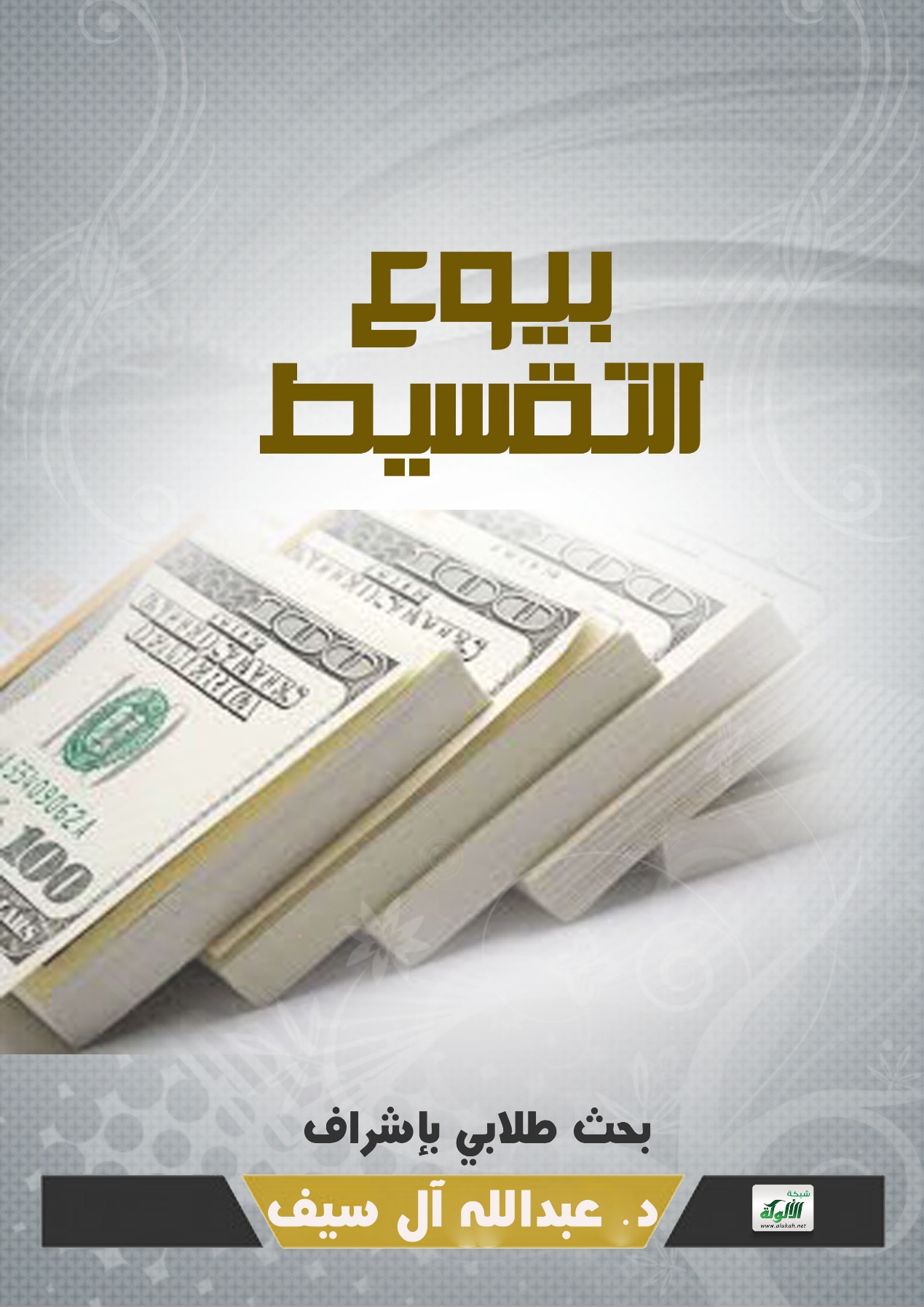 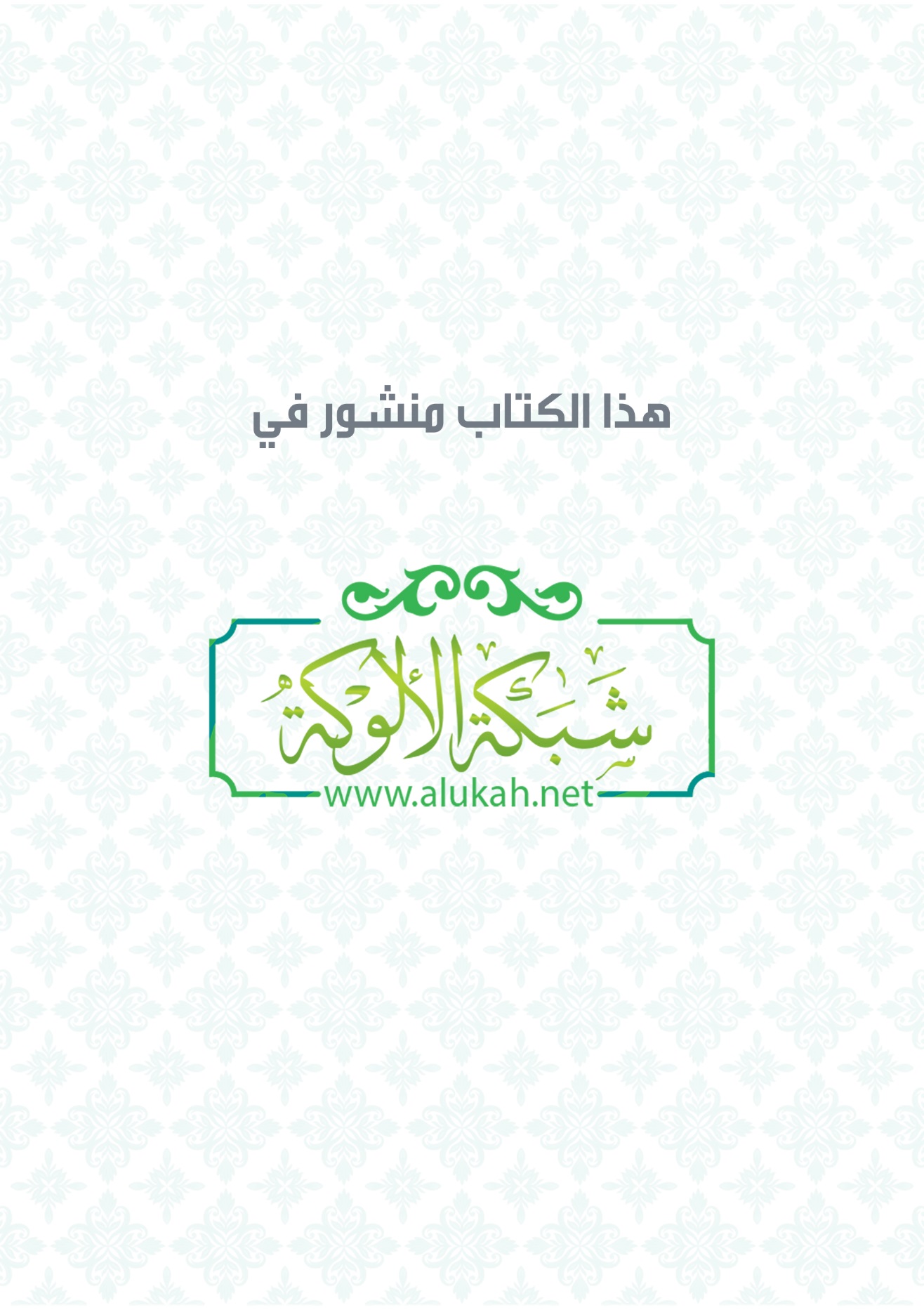 